	bildung-tirol.gv.at
Heiliggeiststraße 7
6020 Innsbruck
office@bildung-tirol.gv.at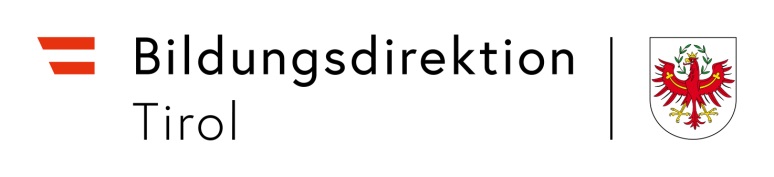 Abrechnung von Bereitschaftsstundenvon Bundesverwaltungsbediensteten	Monat:	     	Name:	     	SAP-Nummer:	     	Begründung für die Anordnung von Bereitschaftsstunden durch die Schulleitung:(ohne Begründung ist keine Abrechnung möglich!!!)	Ort, Datum	Unterschrift der SchulleitungAnmerkung: Alle Bereitschaftsstunden müssen zur Auszahlung gelangen (kein Zeitausgleich möglich)Schule: 	     	Zahl an der Dienststelle:	     	Eingangsstempel der BildungsdirektionEingabe durch die BildungsdirektionEingabe durch die BildungsdirektionSAP-Eingabe:bitte einscannen und weiterleiten an die Personalverrechnungbitte einscannen und weiterleiten an die Personalverrechnungzu den Aktenzu den AktenBereitschaftsstunden im Monat und Jahr:       07:00-19:00 Uhrvon - bis07:00-19:00 Uhrvon - bis19:00 – 07:00 Uhrvon - bis19:00 – 07:00 Uhrvon - bisAnmerkungenEingabe durch die BildungsdirektionEingabe durch die Bildungsdirektion1.2.3.4.5.6.7.8.9.10.11.12.13.14.15.16.17.18.19.20.21.22.23.24.25.26.27.28.29.30.31.SummeSummeDatum und Unterschrift des Bediensteten:Datum und Unterschrift der Schulleitung: